KOMISIJA ZA PROVEDBU OGLASAPoslovni broj: 7 Su-333/2020-11Varaždin, 12. veljače 2021. OBAVIJEST KANDIDATIMA O VREMENU I MJESTU TESTIRANJA I RAZGOVORA U POSTUPKU PRIJMA U DRŽAVNU SLUŽBU NA ODREĐENO VRIJEMEU ŽUPANIJSKI SUD U VARAŽDINU I UPUTE KANDIDATIMA	Naziv tijela koje provodi testiranje: Komisija za provedbu oglasa za prijam službenika u državnu službu na određeno vrijeme Županijskog suda u Varaždinu, objavljenog 23. prosinca 2020. na web stranici Ministarstva pravosuđa i uprave, web stranici Županijskog suda u Varaždinu i web stranici Hrvatskog zavoda za zapošljavanje (u daljnjem tekstu: Komisija). Naziv radnog mjesta: administrativni referent – sudski zapisničar (m/ž) – 3 izvršitelja/ice 	Opis poslova radnog mjesta: obavlja poslove zapisničara na rasprava i ročištima, obavlja poslove zapisničara po diktatu, vrši prijepis rukopisa i drugih tekstova, vrši administrativno-tehničku obradu spisa, upisuje prispjela pismena, ulaže dostavnice, te potpuno sređeni spis predaje odgovarajućoj pisarnici suda, vrši otpremu sudskih odluka i poziva za stranke, obavlja i sve druge administrativno-tehničke poslove po nalogu upravitelja sudske pisarnice, voditelja posebne sudske pisarnice u stalnoj službi, ravnatelja suda odnosno neposredno po nalogu predsjednika sudaPodaci vezani uz plaću propisani su člankom 9. Uredbe o nazivima radnih mjesta i koeficijentima složenosti poslova u državnoj službi (Narodne novine, broj: 37/01, 38/01 - ispravak, 71/01, 89/01, 112/01, 7/02 - ispravak, 17/03, 197/03, 21/04, 25/04 - ispravak, 66/05, 131/05, 11/07, 47/07, 109/07, 58/08, 32/09, 140/09, 21/10, 38/10, 77/10, 113/10, 22/11, 142/11, 31/12, 49/12, 60/12, 78/12, 82/12, 100/12, 124/12, 140/12, 16/13, 25/13, 52/13, 96/13, 126/13, 2/14, 94/14, 140/14, 151/14, 76/15, 100/15, 71/18 i 73/19).Sadržaj testiranja:Provjera znanja, sposobnosti i vještina kandidata te rezultata u dosadašnjem radu sastoji se od: dio: provjera sposobnosti i vještine pisanja na prijenosnom računalu s mogućnošću upotrebe tipkovnice – prijepis teksta u internetskom programu Intersteno u trajanju od 10 minuta (utvrđivanje brzine i točnosti)dio: razgovor (intervju) sa članovima Komisije onih kandidata koji su zadovoljili na 1. dijelu provjere.	Vrijeme i mjesto 1. dijela testiranja (provjera sposobnosti i vještine pisanja) te popis kandidata koji se pozivaju: 	Formalne uvjete natječaja ispunjavaju, a time ostvaruju i pravo pristupa testiranju koje će se održatidana 19. veljače 2021. u velikoj raspravnoj dvorani pravosudne zgrade u Ulici Braće Radić 2 u Varaždinu (soba 22 b/p u prizemlju zgrade) s početkom u 9,00 sati, sljedeći kandidati (prezime i ime): He. B.Ja. Va. D.Ko. I.Li. S.Mi. V.Pe. Pu. M.Pi. Š.Še. A.Kandidatima koji nisu pozvani sud je poslao obavijesti kojima ih je obavijestio o nepravodobnosti ili nepotpunosti njihovih prijava ili o tome da ne ispunjavaju formalne uvjete iz javnog natječaja, zbog čega se oni ne smatraju kandidatima prijavljenim na ovaj natječaj. Opća pravila:KANDIDATI SU TIJEKOM CIJELOG POSTUPKA TESTIRANJA DUŽNI NOSITI ZAŠTITNE MASKE, I TO NA ISPRAVAN NAČIN.Prvi dio testiranja: provjera sposobnosti i vještine pisanja – prijepis teksta u internetskom programu Intersteno u trajanju od 10 minuta izvršit će se pisanjem na prijenosnom računalu s mogućnošću upotrebe tipkovnice (utvrđivanje brzine i točnosti).Smatra se da je kandidat/kinja zadovoljio/la na navedenoj provjeri ako je na istoj dobio/la najmanje 5 (pet) bodova. Smatra se da je kandidat/kinja koji/a ne pristupi testiranju povukao/la prijavu na javni natječaj i više se ne smatra kandidatom u postupku.Svi kandidati/kinje koji pristupe testiranju dužni su sa sobom donijeti identifikacijsku ispravu (osobnu iskaznicu, putovnicu ili vozačku dozvolu), radi utvrđivanja identiteta. Kandidati/kinje su se dužni pridržavati utvrđenog vremena i rasporeda testiranja. Za vrijeme provjere sposobnosti i vještina ne smiju napuštati prostoriju u kojoj se obavlja testiranje, a mobilne uređaje moraju isključiti prilikom ulaska u prostoriju u kojoj se obavlja testiranje. Ukoliko pojedini kandidat/kinja prekrši pravila testiranja ili ne postupi u skladu s njima, udaljit će se s provjere, a njegov test Komisija neće priznati niti vrednovati. U slučaju kršenja Kućnog reda i nepoštivanja naputaka članova Komisije, kandidat/kinja će se upozoriti, a ako se i dalje nastavi neprimjereno ponašati biti će udaljen/a s testiranja te će se smatrati da je odustao/la od daljnjeg postupka testiranja. Rezultati provjere sposobnosti i vještine pisanja uz uporabu računala (1. dijela testiranja) bit će objavljeni pristupjelim kandidatima neposredno nakon utvrđivanja rezultata, nakon čega svi kandidati koji su zadovoljili u 1. dijelu testiranja pristupaju razgovoru (intervjuu) s Komisijom koji će se održati: istog dana (19. veljače 2021.) u velikoj raspravnoj dvoranipravosudne zgrade u Ulici Braće Radić 2 u Varaždinu (soba 22 b/p u prizemlju zgrade)neposredno nakon utvrđivanja rezultata 1. dijela testiranja.Komisija će kroz razgovor (intervju) s kandidatima utvrđivati znanja, sposobnosti i vještine, interese, profesionalne ciljeve i motivaciju kandidata za rad u državnoj službi te rezultate ostvarene u njihovu dosadašnjem radu. Rezultati razgovora (intervjua) vrednuju se bodovima od 0-10. Smatra se da je kandidat/kinja zadovoljio na razgovoru (intervjuu) ako je dobio/la najmanje 5 (pet) bodova. Nakon provedenog razgovora (intervjua) Komisija utvrđuje rang-listu kandidata, prema ukupnom broju bodova ostvarenih na testiranju i razgovoru (intervjuu). Svi prijavljeni kojima je utvrđen status kandidata imaju pravo uvida u dokumentaciju koja se odnosi na predmetni postupak. Troškove dolaska i prisustvovanja testiranju i razgovoru (intervjuu) snosi svaki kandidat. O izboru kandidata predsjednik Županijskog suda u Varaždinu donosi rješenje o prijmu koje će biti javno objavljeno na web stranici Ministarstva pravosuđa i uprave – https://mpu.gov.hr te na web stranici Županijskog suda u Varaždinu – https://sudovi.hr/zsvz. Dostava rješenja o prijmu u državnu službu izabranog kandidata smatra se svim kandidatima obavljenom istekom osmoga dana od dana javne objave na web-stranici Ministarstva pravosuđa i uprave.Prije donošenja rješenja o prijmu, nakon što predsjednik suda izvrši izbor kandidata, pozvat će se izabranog kandidata da dostavi uvjerenje nadležnog suda da se protiv njega ne vodi kazneni postupak, uvjerenje o zdravstvenoj sposobnosti za obavljanje poslova radnog mjesta i izvornike drugih dokaza o ispunjavanju formalnih uvjeta iz javnog natječaja, a ako sve to ne dostavi smatrati će se da je odustao od prijma u državnu službu. Komisija za provedbu javnog natječaja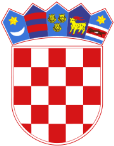 Republika HrvatskaŽupanijski sud u Varaždinu Varaždin, Braće Radić 2